农业资源区划课题研究项目计 划 申 报 表（2022年度）项 目 名 称：                      项目负责人：                    项目单位（盖章）：                起 止 年 限：                    填 表 日 期：    年    月    日浙江省发展和改革委员会十、项目承担单位银行账号及双方通讯途径项目承担单位全称：开户银行：账    号：管理财务单位电话：项目负责人电话：主持人单位通讯地址：邮    编：委托单位通讯地址：杭州市省府路省府1号楼4047室邮            编：310025委托单位联系电话：0571-87052886联     系     人： 孙含龙一、研究目的、主要研究内容及绩效目标二、研究工作的进度安排和完成日期二、研究工作的进度安排和完成日期时  间研  究  阶  段三、研究工作完成后，提交的成果（含阶段性成果）三、研究工作完成后，提交的成果（含阶段性成果）四、课题（项目）研究所需的补助经费预算             单位：万元四、课题（项目）研究所需的补助经费预算             单位：万元四、课题（项目）研究所需的补助经费预算             单位：万元明  细金  额备      注差旅费租车费资料费翻译费会议费专家咨询费专家评审费临聘人员劳务费印刷费管理费直接为课题研究服务的其他费用总  计五、课题（项目）负责单位与协作单位及其分工五、课题（项目）负责单位与协作单位及其分工五、课题（项目）负责单位与协作单位及其分工负责单位：任    务：协作单位：任    务：负责单位：任    务：协作单位：任    务：负责单位：任    务：协作单位：任    务：六、课题（项目）研究人员情况表六、课题（项目）研究人员情况表六、课题（项目）研究人员情况表六、课题（项目）研究人员情况表六、课题（项目）研究人员情况表六、课题（项目）研究人员情况表六、课题（项目）研究人员情况表六、课题（项目）研究人员情况表六、课题（项目）研究人员情况表六、课题（项目）研究人员情况表负责单位项目负责人基本情况负责单位项目负责人基本情况负责单位项目负责人基本情况负责单位项目负责人基本情况负责单位项目负责人基本情况负责单位项目负责人基本情况负责单位项目负责人基本情况负责单位项目负责人基本情况负责单位项目负责人基本情况负责单位项目负责人基本情况姓   名姓   名出生年月性    别性    别职   务职   务专业职称研究专长研究专长工作单位工作单位电    话电    话通讯地址通讯地址邮政编码邮政编码负责单位项目参加人员基本情况负责单位项目参加人员基本情况负责单位项目参加人员基本情况负责单位项目参加人员基本情况负责单位项目参加人员基本情况负责单位项目参加人员基本情况负责单位项目参加人员基本情况负责单位项目参加人员基本情况负责单位项目参加人员基本情况负责单位项目参加人员基本情况姓 名出生年月出生年月工作单位工作单位工作单位职务职称联系电话联系电话协作单位项目负责人基本情况协作单位项目负责人基本情况协作单位项目负责人基本情况协作单位项目负责人基本情况协作单位项目负责人基本情况协作单位项目负责人基本情况协作单位项目负责人基本情况协作单位项目负责人基本情况协作单位项目负责人基本情况协作单位项目负责人基本情况七、课题（项目）承担单位意见负责人：（签字、公章）年    月    日八、承担单位主管部门审查意见负责人：（签字、公章）年    月    日九、委托单位审核意见负责人：（签字、公章）年    月    日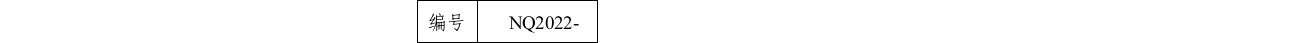 